BIWEEKLY TIMECARD WITH TASKSBIWEEKLY TIMECARD WITH TASKSBIWEEKLY TIMECARD WITH TASKSBIWEEKLY TIMECARD WITH TASKSBIWEEKLY TIMECARD WITH TASKSBIWEEKLY TIMECARD WITH TASKSBIWEEKLY TIMECARD WITH TASKSBIWEEKLY TIMECARD WITH TASKSBIWEEKLY TIMECARD WITH TASKSBIWEEKLY TIMECARD WITH TASKSBIWEEKLY TIMECARD WITH TASKSBIWEEKLY TIMECARD WITH TASKSBIWEEKLY TIMECARD WITH TASKSBIWEEKLY TIMECARD WITH TASKSBIWEEKLY TIMECARD WITH TASKSCompany Name:Company Name:Employee Name:Employee Name:Employee ID:Employee ID:Start Date:Start Date:      End Date:      End Date:      End Date:DateDayDayDayDayTasksTime InTime InTime OutTime OutLunchTime InTime InTime OutDaily Total Weekly Total: Weekly Total: Weekly Total: Weekly Total: Weekly Total: Weekly Total: 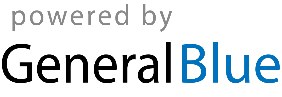 Approved by:Approved by:Approved by:Approved by:Approved by:Date:Date:Total Hours:Total Hours: